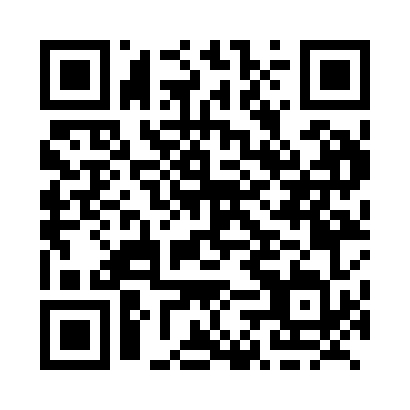 Prayer times for Dozois, Quebec, CanadaMon 1 Jul 2024 - Wed 31 Jul 2024High Latitude Method: Angle Based RulePrayer Calculation Method: Islamic Society of North AmericaAsar Calculation Method: HanafiPrayer times provided by https://www.salahtimes.comDateDayFajrSunriseDhuhrAsrMaghribIsha1Mon3:105:111:016:258:5210:522Tue3:115:111:016:258:5110:523Wed3:125:121:026:258:5110:514Thu3:135:131:026:258:5110:505Fri3:145:131:026:258:5010:496Sat3:155:141:026:258:5010:487Sun3:175:151:026:258:5010:478Mon3:185:161:026:258:4910:469Tue3:195:161:036:248:4810:4510Wed3:215:171:036:248:4810:4411Thu3:225:181:036:248:4710:4312Fri3:235:191:036:238:4710:4213Sat3:255:201:036:238:4610:4014Sun3:275:211:036:238:4510:3915Mon3:285:221:036:228:4410:3816Tue3:305:231:036:228:4410:3617Wed3:315:241:036:228:4310:3518Thu3:335:251:046:218:4210:3319Fri3:355:261:046:218:4110:3220Sat3:365:271:046:208:4010:3021Sun3:385:281:046:208:3910:2822Mon3:405:291:046:198:3810:2723Tue3:415:301:046:198:3710:2524Wed3:435:311:046:188:3610:2325Thu3:455:321:046:178:3510:2226Fri3:475:331:046:178:3410:2027Sat3:495:341:046:168:3210:1828Sun3:505:361:046:158:3110:1629Mon3:525:371:046:148:3010:1430Tue3:545:381:046:148:2910:1231Wed3:565:391:046:138:2710:10